RĪGALĪGARASALASARIEPALIEPADZĒRADZĒLAMARKAMALKA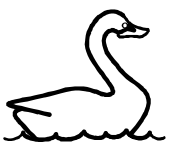 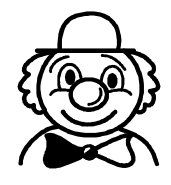 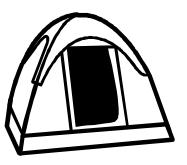 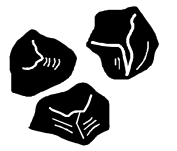 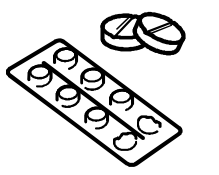 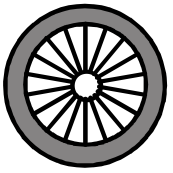 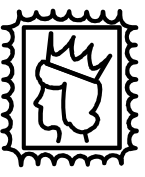 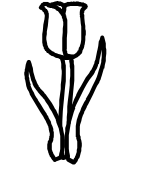 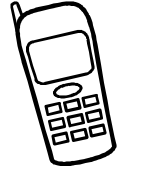 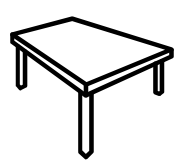 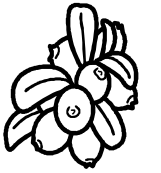 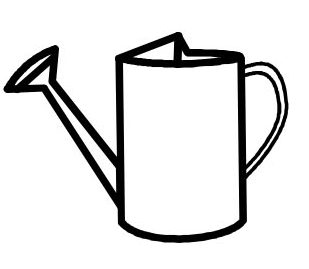 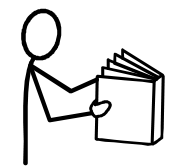 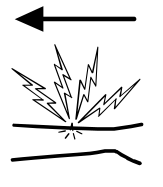 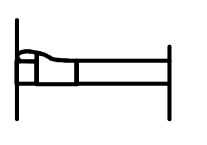 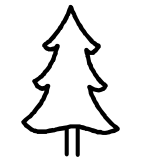 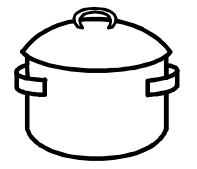 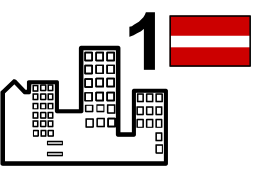 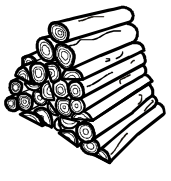 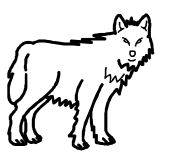 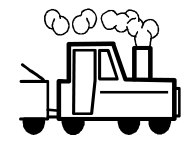 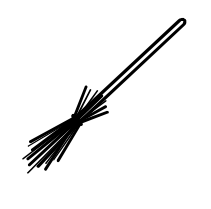 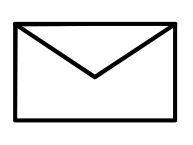 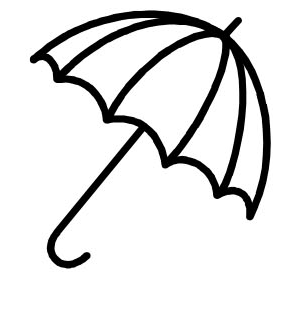 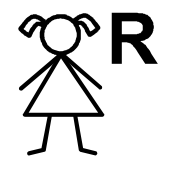 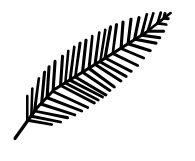 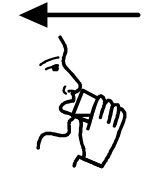 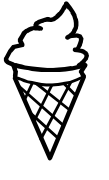 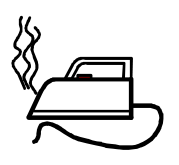 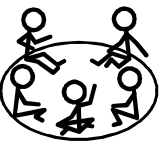 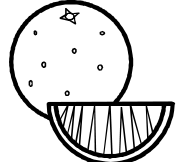 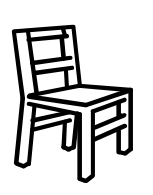 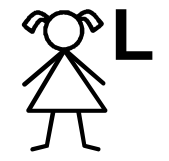 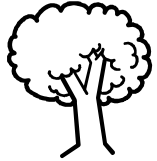 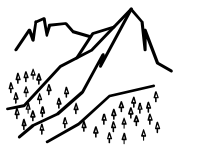 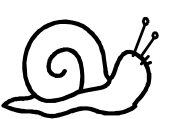 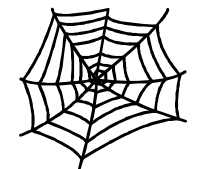 